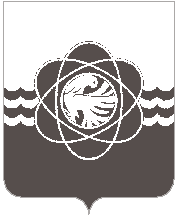 П О С Т А Н О В Л Е Н И Еот  25.01.2022  №  24 	В соответствии с Федеральными законами от 21.12.1994 № 69-ФЗ «О пожарной безопасности», от 06.10.2003 № 131-ФЗ «Об общих принципах организации местного самоуправления в Российской Федерации», постановлением Правительства Российской Федерации от 16.09.2020 № 1479 «Об утверждении Правил противопожарного режима                             в Российской Федерации», в целях предупреждения пожаров, обеспечения защиты жизни, здоровья людей, имущества физических и юридических лиц, государственной, муниципальной, частной и других видов собственности от пожаров на территории муниципального образования «город Десногорск» Смоленской области 	Администрация муниципального образования «город Десногорск» Смоленской области постановляет:	1. Утвердить План мероприятий по обеспечению пожарной безопасности, предупреждению пожаров и гибели людей от них на территории муниципального образования «город Десногорск» Смоленской области на 2022 год (далее – План) (приложение).	2. Председателю Комитета ГХ и ПК г. Десногорска А.В. Соловьёву, председателю КИиЗО г. Десногорска Т.Н. Зайцевой, председателю Комитета по образованию                                   г. Десногорска Т.В. Токаревой, председателю «ККС и МП» Администрации г. Десногорска А.А. Королёвой, генеральному директору МУП «ККП» МО «город Десногорск» Смоленской области А.А. Чуравцову, директору Службы благоустройства А.Н. Алейникову, начальнику Управления по делам ГО и ЧС А.К. Воронцову, руководителям муниципальных организаций       и учреждений муниципального образования «город Десногорск» Смоленской области обеспечить своевременное выполнение мероприятий, предусмотренных Планом.3. Рекомендовать начальнику ОНД и ПР г. Десногорска В.А. Комарову, начальнику                 15 ПСЧ ОФПС ГПС ГУ МЧС России по Смоленской области С.А. Степеренкову, начальнику ОМВД России по г. Десногорску Ю.А. Гришину, генеральному директору ООО «Смоленская АЭС – Сервис» Э.Н. Сеновозу, генеральному директору АО «ЭлС» С.А. Ольховикову, руководителям организаций и учреждений независимо от организационно – правовых форм               и форм собственности, расположенных и осуществляющих производственную и иную деятельность на территории муниципального образования «город Десногорск» Смоленской области, председателям гаражно-строительных кооперативов, садоводческих некоммерческих товариществ и иных общественных объединений граждан, индивидуальным предпринимателям, собственникам и арендаторам объектов недвижимости и земельных участков, землепользователям обеспечить своевременное выполнение мероприятий, предусмотренных Планом в части касающейся.4. Исполнители, указанные в п. 2 настоящего постановления, несут персональную ответственность за соблюдение сроков и выполнение мероприятий, предусмотренных Планом.5. Сведения о выполненных мероприятиях предоставить в Управление по делам ГО                 и ЧС в срок до 15.12.2022.	6. Отделу информационных технологий и связи с общественностью (Е.М. Хасько) разместить настоящее постановление на официальном сайте Администрации муниципального образования «город Десногорск» Смоленской области в сети Интернет.	7. Контроль исполнения настоящего постановления возложить на председателя Комитета по городскому хозяйству и промышленному комплексу Администрации муниципального образования «город Десногорск» Смоленской области, заместителя председателя комиссии по предупреждению и ликвидации чрезвычайных ситуаций                                  и обеспечению пожарной безопасности при Администрации муниципального образования «город Десногорск» Смоленской области А.В. Соловьёва.Глава муниципального образования«город Десногорск» Смоленской области                                               А.Н. ШубинП Л А Нмероприятий по обеспечению пожарной безопасности, предупреждению пожаров и гибели людей от нихна территории муниципального образования «город Десногорск» Смоленской области на 2022 годПримечание: * - при проведении мероприятий с массовым пребыванием людей учитывать ограничения, введённые в связи с распространением коронавирусной инфекции, действующие на момент их проведения. О мерах по обеспечению пожарной безопасности на территории муниципального образования «город Десногорск» Смоленской области на 2022 годПриложениеУТВЕРЖДЕНпостановлением Администрациимуниципального образования                     «город Десногорск» Смоленской областиот 25.01.2022 № 24№ п/пПланируемые мероприятияОтветственный исполнительКтопривлекаетсяСрок исполненияПриме-чаниеI. Администрация муниципального образования «город Десногорск» Смоленской областиI. Администрация муниципального образования «город Десногорск» Смоленской областиI. Администрация муниципального образования «город Десногорск» Смоленской областиI. Администрация муниципального образования «город Десногорск» Смоленской областиI. Администрация муниципального образования «город Десногорск» Смоленской областиI. Администрация муниципального образования «город Десногорск» Смоленской области1Проведение заседаний КЧС и ОПБ по вопросам обеспечения пожарной безопасности на территории муниципального образования «город Десногорск» Смоленской областиГлава муниципального образования, председатель КЧС и ОПБ А.Н. ШубинЧлены КЧС и ОПБпо отдельному плану2Организация обучения населения (по установленным категориям) мерам пожарной безопасности в соответствии                  с постановлением Администрации Смоленской области от 09.11.2006 № 393 «Об организации обучения населения мерам пожарной безопасности» (в ред. от 26.10.2009 № 663, от 18.04.2011 № 220) и постановлением Администрации муниципального образования «город Десногорск» Смоленской области от 23.06.2017 № 592 «Об утверждении Положения об организации обучения населения мерам пожарной безопасности на территории муниципального образования «город Десногорск» Смоленской области» (в ред. от 07.12.2018                     № 1046)Председатель Комитета ГХ и ПК г. Десногорска А.В. СоловьёвКомитет по образованию г. Десногорска (Т.В. Токарева);«ККС и МП» Администрации г. Десногорска (А.А. Королёва);МУП «ККП» МО «город Десногорск» Смоленской области (А.А. Чуравцов);ООО «Смоленская АЭС-Сервис»              (Э.Н. Сеновоз);Управление по делам ГО и ЧС                (А.К. Воронцов);Руководители муниципальных организацийв течение года3Организация работы комиссии по проверке обеспечения условий для беспрепятственного проезда пожарной техники                 к водоисточникам, многоквартирным жилым домам и другим зданиям в случае возникновения пожара или чрезвычайной ситуацииПредседатель Комитета ГХ и ПК г. Десногорска А.В. СоловьёвПредседатель Комитета ГХ и ПК г. Десногорска А.В. СоловьёвЧлены комиссии в течение годаОрганизация в установленном порядке вырубки деревьев, препятствующих беспрепятственному проезду, подъезду                       и установке пожарной и специальной пожарной техники                             у фасадов многоквартирных жилых домов и иных зданий                          в случае пожара или чрезвычайной ситуацииПредседатель Комитета ГХ и ПК г. Десногорска А.В. СоловьёвПредседатель Комитета ГХ и ПК г. Десногорска А.В. СоловьёвМУП «ККП» МО «город Десногорск» (А.А. Чуравцов);ООО «Смоленская АЭС-Сервис» (Э.Н. Сеновоз);Служба благоустройства  (А.Н. Алейников);Управление по делам ГО и ЧС (А.К. Воронцов);Организации, управляющие жилищным фондом и иные организациив течение года4Информирование населения о требованиях пожарной безопасности  с использованием средств массовой информацииПредседатель Комитета ГХ и ПК г. Десногорска А.В. СоловьёвПредседатель Комитета ГХ и ПК г. Десногорска А.В. СоловьёвУправление по делам ГО и ЧС (А.К. Воронцов)Отдел информационных технологий и связи с общественностью (Е.М. Хасько)по отдельному плану                                                                                                                                                                                                                                                                                                                                                                                                                                                            5Организация работы оперативной группы по контролю соблюдения требований пожарной безопасности в городских лесах, местах массового отдыха людей, садоводческих товариществах в пожароопасный период и при введении особого противопожарного режимаПредседатель Комитета ГХ и ПК г. Десногорска А.В. СоловьёвПредседатель Комитета ГХ и ПК г. Десногорска А.В. СоловьёвСлужба благоустройства(А.Н. Алейников);Управление по делам ГО и ЧС (А.К. Воронцов);ОНД и ПР г. Десногорска (В.А. Комаров) (по согласованию);15 ПСЧ ОФПС ГПС ГУ МЧС России по Смоленской области (С.А. Степеренков) (по согласованию); ОМВД России по г. Десногорску (Ю.А. Гришин) (по согласованию)апрель - сентябрь6Организация месячников пожарной  безопасностиПредседатель Комитета ГХ и ПК г. Десногорска А.В. СоловьёвПредседатель Комитета ГХ и ПК г. Десногорска А.В. СоловьёвУправление по делам ГО и ЧС (А.К. Воронцов);Организации и учреждения независимо от организационно – правовых форм                        и форм собственности апрель,октябрь7Организация контроля и реализация положений Федерального закона от 22.07.2008 № 123-ФЗ «Технический регламент                          о требованиях пожарной безопасности» и других нормативных документов при обеспечении градостроительной деятельностиПредседатель Комитета ГХ и ПК г. Десногорска А.В. СоловьёвОрганизации, выполняющие работы по обустройству и реконструкции объектов, участков и территории городского округав течение года8Проведение мероприятий по обеспечению беспрепятственного проезда пожарной и специальной пожарной техники на обслуживаемых территориях, демонтаж ограждений и других препятствий, установленных с нарушением требований пожарной безопасности и мешающих круговому проезду                      и подъезду к фасадам многоквартирных жилых домов и иных зданий в случае пожара и проведения аварийно-спасательных работГенеральный директор МУП «ККП» МО «город Десногорск»А.А. Чуравцов;Генеральный директор ООО «Смоленская АЭС-Сервис» Э.Н. Сеновоз;Директор Службы благоустройства А.Н. Алейников;Руководители управляющих организацийМУП «ККП» МО «город Десногорск»;ООО «Смоленская АЭС-Сервис»;Служба благоустройства;Организации, управляющие жилищным фондомв течение года9Обеспечение надлежащего противопожарного состояния обслуживаемых объектов жилищного фонда (помещений общего пользования в многоквартирных жилых домах, путей эвакуации, подвальных, чердачных, технических и других помещений), своевременное принятие мер по устранению выявленных нарушений требований пожарной безопасностиГенеральный директор МУП «ККП» МО «город Десногорск»А.А. Чуравцов;Генеральный директор ООО «Смоленская АЭС-Сервис» Э.Н. Сеновоз;Директор Службы благоустройства А.Н. Алейников;Руководители управляющих организацийМУП «ККП» МО «город Десногорск»;ООО «Смоленская АЭС-Сервис»;Служба благоустройства;Организации, управляющие жилищным фондомв течение года10Размещение памяток по пожарной безопасности для населения на информационных стендах жилых домов или иным способом Генеральный директор МУП «ККП» МО «город Десногорск»А.А. Чуравцов;Генеральный директор ООО «Смоленская АЭС-Сервис» Э.Н. Сеновоз;Директор Службы благоустройства А.Н. Алейников;Руководители управляющих организацийМУП «ККП» МО «город Десногорск»;ООО «Смоленская АЭС-Сервис»;Служба благоустройства;Организации, управляющие жилищным фондомв течение года11Очистка от сухой травянистой растительности и мусора обслуживаемых участковГенеральный директор МУП «ККП» МО «город Десногорск»А.А. Чуравцов;Генеральный директор ООО «Смоленская АЭС-Сервис» Э.Н. Сеновоз;Директор Службы благоустройства А.Н. Алейников;Руководители управляющих организацийМУП «ККП» МО «город Десногорск»;ООО «Смоленская АЭС-Сервис»;Служба благоустройства;Организации, управляющие жилищным фондомв течение года12Содержание в исправном состоянии сетей наружного противопожарного водоснабжения и пожарных гидрантов, своевременная очистка крышек колодцев пожарных гидрантов и подъездов к ним от снега и льда в зимнее времяГенеральный директор МУП «ККП» МО «город Десногорск»А.А. ЧуравцовМУП «ККП» МО «город Десногорск» Смоленской области в течениегода 13Обеспечение функционирования путей эвакуации, наружных пожарных лестниц, систем внутреннего противопожарного водоснабжения в многоквартирных жилых домах повышенной этажностиГенеральный директор МУП «ККП» МО «город Десногорск»А.А. ЧуравцовМУП «ККП» МО «город Десногорск» Смоленской области в течение года14Содержание объектов и сетей электроснабжения на обслуживаемых участках в соответствии с требованиями пожарной безопасности Генеральный директор АО «ЭлС»С.А. ОльховиковАО «ЭлС»в течение года15Организация контроля лесопожарной обстановки и выполнение мероприятий по профилактике пожаров в городских лесах муниципального образования Директор Службы благоустройстваА.Н. АлейниковСлужба благоустройствав течение года16Обустройство и обновление защитных противопожарных разрывов и минерализованных полос, реконструкция дорог  противопожарного назначения в лесах муниципального образования Директор Службы благоустройстваА.Н. АлейниковСлужба благоустройствамарт,октябрьII. Комитет имущественных и земельных отношенийАдминистрации муниципального образования «город Десногорск» Смоленской областиII. Комитет имущественных и земельных отношенийАдминистрации муниципального образования «город Десногорск» Смоленской областиII. Комитет имущественных и земельных отношенийАдминистрации муниципального образования «город Десногорск» Смоленской областиII. Комитет имущественных и земельных отношенийАдминистрации муниципального образования «город Десногорск» Смоленской областиII. Комитет имущественных и земельных отношенийАдминистрации муниципального образования «город Десногорск» Смоленской областиII. Комитет имущественных и земельных отношенийАдминистрации муниципального образования «город Десногорск» Смоленской области17Учёт требований законодательства Российской Федерации                  в области пожарной безопасности при осуществлении функций                         и выполнении задач по управлению и распоряжению муниципальной собственностью, в части её передачи во временное пользование физическим или юридическим лицам,              в целях обеспечения её сохранности и использования                             в установленном порядкеПредседатель КИиЗО г. ДесногорскаТ.Н. Зайцева КИиЗО г. Десногорска в течение года18Предоставление в установленном порядке сведений                               о собственниках земельных участков и объектов недвижимости при выполнении мероприятий по реализации первичных мер пожарной безопасностиПредседатель КИиЗО г. ДесногорскаТ.Н. Зайцева КИиЗО г. Десногорска в течение годаIII. Комитет по образованию Администрации муниципального образования «город Десногорск» Смоленской области,Комитет по культуре, спорту и молодежной политике Администрации муниципального образования «город Десногорск» Смоленской области, образовательные организации, культурно – досуговые и спортивные учреждения III. Комитет по образованию Администрации муниципального образования «город Десногорск» Смоленской области,Комитет по культуре, спорту и молодежной политике Администрации муниципального образования «город Десногорск» Смоленской области, образовательные организации, культурно – досуговые и спортивные учреждения III. Комитет по образованию Администрации муниципального образования «город Десногорск» Смоленской области,Комитет по культуре, спорту и молодежной политике Администрации муниципального образования «город Десногорск» Смоленской области, образовательные организации, культурно – досуговые и спортивные учреждения III. Комитет по образованию Администрации муниципального образования «город Десногорск» Смоленской области,Комитет по культуре, спорту и молодежной политике Администрации муниципального образования «город Десногорск» Смоленской области, образовательные организации, культурно – досуговые и спортивные учреждения III. Комитет по образованию Администрации муниципального образования «город Десногорск» Смоленской области,Комитет по культуре, спорту и молодежной политике Администрации муниципального образования «город Десногорск» Смоленской области, образовательные организации, культурно – досуговые и спортивные учреждения III. Комитет по образованию Администрации муниципального образования «город Десногорск» Смоленской области,Комитет по культуре, спорту и молодежной политике Администрации муниципального образования «город Десногорск» Смоленской области, образовательные организации, культурно – досуговые и спортивные учреждения 19Организация в подведомственных учреждениях мероприятий по обеспечению требований пожарной безопасности, предусмотренных разделом VII настоящего Плана, в части касающейся Председатель Комитета по образованию г. Десногорска Т.В. Токарева;Председатель «ККС и МП» Администрации г. Десногорска А.А. КоролёваПредседатель Комитета по образованию г. Десногорска Т.В. Токарева;Председатель «ККС и МП» Администрации г. Десногорска А.А. КоролёваРуководители подведомственных организацийв течение года20Организация обучения работников подведомственных учреждений, руководителей детских лагерей дневного пребывания, организованных на базе образовательных организаций по программам пожарно-технического минимума (ПТМ)Председатель Комитета по образованию г. Десногорска Т.В. Токарева;Председатель «ККС и МП» Администрации г. Десногорска А.А. КоролёваПредседатель Комитета по образованию г. Десногорска Т.В. Токарева;Председатель «ККС и МП» Администрации г. Десногорска А.А. КоролёваРуководители подведомственных организаций;Организации, обучающие по программам ПТМв течение года21Проведение бесед и занятий по соблюдению правил пожарной безопасности с учащимися образовательных организаций, доведение порядка действий при возникновении пожараПредседатель Комитета по образованию г. Десногорска Т.В. Токарева;Председатель «ККС и МП» Администрации г. Десногорска А.А. КоролёваПредседатель Комитета по образованию г. Десногорска Т.В. Токарева;Председатель «ККС и МП» Администрации г. Десногорска А.А. КоролёваРуководители подведомственных организацийв течение учебного года22Проведение практических тренировок по эвакуации учащихся                и отработке действий персонала при возникновении условного пожара*  Председатель Комитета по образованию г. Десногорска Т.В. Токарева;Председатель «ККС и МП» Администрации г. Десногорска А.А. КоролёваПредседатель Комитета по образованию г. Десногорска Т.В. Токарева;Председатель «ККС и МП» Администрации г. Десногорска А.А. КоролёваРуководители подведомственных организацийпо отдельному плану23Организация и проведение мероприятий с массовым пребыванием людей в соответствии с требованиями пожарной безопасности*Председатель Комитета по образованию г. Десногорска Т.В. Токарева;Председатель «ККС и МП» Администрации г. Десногорска А.А. КоролёваПредседатель Комитета по образованию г. Десногорска Т.В. Токарева;Председатель «ККС и МП» Администрации г. Десногорска А.А. КоролёваРуководители подведомственных организацийпо отдельному плану24Обеспечение информирования зрителей культурно - досуговых учреждений (кинотеатров, концертных залов и т.д.) перед началом сеанса (концерта) о мерах пожарной безопасности                         и порядке действий при пожаре путём ретрансляции речевого сообщения или демонстрации видеосюжетаПредседатель Комитета по образованию г. Десногорска Т.В. Токарева;Председатель «ККС и МП» Администрации г. Десногорска А.А. КоролёваПредседатель Комитета по образованию г. Десногорска Т.В. Токарева;Председатель «ККС и МП» Администрации г. Десногорска А.А. КоролёваРуководители культурно - досуговых учреждений (культурно-просветительных и зрелищных учреждений)постоянно, перед началом сеанса (концерта)25Организация работы по подготовке детских лагерей дневного пребывания на базе образовательных организаций                                 к безопасному функционированию в период летних каникулПредседатель Комитета по образованию г. Десногорска Т.В. Токарева;Председатель «ККС и МП» Администрации г. Десногорска А.А. КоролёваПредседатель Комитета по образованию г. Десногорска Т.В. Токарева;Председатель «ККС и МП» Администрации г. Десногорска А.А. КоролёваРуководители образовательных организациймай26Проведение в каждой смене детских лагерей дневного пребывания практических тренировок по эвакуации детей                         и  отработке действий персонала при возникновении условного пожара*                       Председатель Комитета по образованию г. Десногорска Т.В. Токарева;Председатель «ККС и МП» Администрации г. Десногорска А.А. КоролёваПредседатель Комитета по образованию г. Десногорска Т.В. Токарева;Председатель «ККС и МП» Администрации г. Десногорска А.А. КоролёваНачальники детских лагерей дневного пребывания;Управление по делам ГО и ЧС (по согласованию)по отдельному графику27Организация работы по подготовке подведомственных учреждений к безопасному функционированию в период нового учебного (2022 – 2023) года Председатель Комитета по образованию г. Десногорска Т.В. Токарева;Председатель «ККС и МП» Администрации г. Десногорска А.А. КоролёваПредседатель Комитета по образованию г. Десногорска Т.В. Токарева;Председатель «ККС и МП» Администрации г. Десногорска А.А. КоролёваРуководители подведомственных организацийиюль - август28Проведение разъяснительной работы среди учащихся общеобразовательных учреждений об опасности использования пиротехнических изделийПредседатель Комитета по образованию г. Десногорска Т.В. Токарева;Председатель «ККС и МП» Администрации г. Десногорска А.А. КоролёваПредседатель Комитета по образованию г. Десногорска Т.В. Токарева;Председатель «ККС и МП» Администрации г. Десногорска А.А. КоролёваРуководители подведомственных организацийдекабрьIV. Отделение надзорной деятельности и профилактической работы г. Десногорска Управления надзорной деятельности и профилактической работы Главного управления МЧС России по Смоленской области IV. Отделение надзорной деятельности и профилактической работы г. Десногорска Управления надзорной деятельности и профилактической работы Главного управления МЧС России по Смоленской области IV. Отделение надзорной деятельности и профилактической работы г. Десногорска Управления надзорной деятельности и профилактической работы Главного управления МЧС России по Смоленской области IV. Отделение надзорной деятельности и профилактической работы г. Десногорска Управления надзорной деятельности и профилактической работы Главного управления МЧС России по Смоленской области IV. Отделение надзорной деятельности и профилактической работы г. Десногорска Управления надзорной деятельности и профилактической работы Главного управления МЧС России по Смоленской области IV. Отделение надзорной деятельности и профилактической работы г. Десногорска Управления надзорной деятельности и профилактической работы Главного управления МЧС России по Смоленской области 29Проведение надзорно – профилактических мероприятий, направленных на предупреждение пожаров НачальникОНД и ПРг. ДесногорскаВ.А. КомаровОНД и ПР г. Десногорскав течение года30Доведение до органов местного самоуправления информации              о пожарах, их последствиях и результатах надзорно-профилактической работыНачальникОНД и ПРг. ДесногорскаВ.А. КомаровОНД и ПР г. Десногорскаеженедельно31Доведение до населения требований пожарной безопасности               НачальникОНД и ПРг. ДесногорскаВ.А. КомаровОНД и ПР г. Десногорскав течение года32Оказание методической помощи организациям по вопросам обеспечения пожарной безопасностиНачальникОНД и ПРг. ДесногорскаВ.А. КомаровОНД и ПР г. Десногорскав течение года33Осуществление контроля мест (объектов) реализации пиротехнических изделий на соответствие требованиям пожарной безопасностиНачальникОНД и ПРг. ДесногорскаВ.А. КомаровОНД и ПР г. Десногорскаянварь, декабрьV. 15 пожарно-спасательная часть Отряда федеральной противопожарной службы Государственной противопожарной службы Главного управления МЧС России по Смоленской области»V. 15 пожарно-спасательная часть Отряда федеральной противопожарной службы Государственной противопожарной службы Главного управления МЧС России по Смоленской области»V. 15 пожарно-спасательная часть Отряда федеральной противопожарной службы Государственной противопожарной службы Главного управления МЧС России по Смоленской области»V. 15 пожарно-спасательная часть Отряда федеральной противопожарной службы Государственной противопожарной службы Главного управления МЧС России по Смоленской области»V. 15 пожарно-спасательная часть Отряда федеральной противопожарной службы Государственной противопожарной службы Главного управления МЧС России по Смоленской области»V. 15 пожарно-спасательная часть Отряда федеральной противопожарной службы Государственной противопожарной службы Главного управления МЧС России по Смоленской области»34Обеспечение готовности сил и средств пожарно-спасательного гарнизона к тушению пожаров и проведению аварийно – спасательных работ на территории муниципального образованияНачальник               15 ПСЧ ОФПС ГПС ГУ МЧС России по Смоленской области С.А. Степеренков 15 ПСЧ ОФПС ГПС ГУ МЧС России по Смоленской области15 ПСЧ ОФПС ГПС ГУ МЧС России по Смоленской области;Поисково – спасательный отряд Управления по делам ГО и ЧС                      (по согласованию)постоянно35Организация и проведение пожарно – тактических учений на объектах с массовым пребыванием людей (общежитиях, многоквартирных жилых домах, социально-значимых и других объектах)Начальник               15 ПСЧ ОФПС ГПС ГУ МЧС России по Смоленской области С.А. Степеренков 15 ПСЧ ОФПС ГПС ГУ МЧС России по Смоленской области15 ПСЧ ОФПС ГПС ГУ МЧС России по Смоленской области;Поисково – спасательный отряд Управления по делам ГО и ЧС                      (по согласованию)по отдельному  графику36Информирование населения о требованиях пожарной безопасности и деятельности пожарно-спасательного подразделенияНачальник               15 ПСЧ ОФПС ГПС ГУ МЧС России по Смоленской области С.А. Степеренков 15 ПСЧ ОФПС ГПС ГУ МЧС России по Смоленской областив течение года37Проведение показа пожарной и специальной пожарной техники, средств спасения и защиты для жителей города и учащихся образовательных организаций*Начальник               15 ПСЧ ОФПС ГПС ГУ МЧС России по Смоленской области С.А. Степеренков 15 ПСЧ ОФПС ГПС ГУ МЧС России по Смоленской областив течение года38Проведение сезонных проверок наружных источников противопожарного водоснабженияНачальник               15 ПСЧ ОФПС ГПС ГУ МЧС России по Смоленской области С.А. Степеренков 15 ПСЧ ОФПС ГПС ГУ МЧС России по Смоленской областиапрель –октябрь 39Организация дежурства личного состава в местах проведения организованных праздничных массовых мероприятий                         (по согласованию) Начальник               15 ПСЧ ОФПС ГПС ГУ МЧС России по Смоленской области С.А. Степеренков 15 ПСЧ ОФПС ГПС ГУ МЧС России по Смоленской областив течение годаVI. Отдел Министерства внутренних дел Российской Федерации по городу Десногорску Управления МВД России по Смоленской области VI. Отдел Министерства внутренних дел Российской Федерации по городу Десногорску Управления МВД России по Смоленской области VI. Отдел Министерства внутренних дел Российской Федерации по городу Десногорску Управления МВД России по Смоленской области VI. Отдел Министерства внутренних дел Российской Федерации по городу Десногорску Управления МВД России по Смоленской области VI. Отдел Министерства внутренних дел Российской Федерации по городу Десногорску Управления МВД России по Смоленской области VI. Отдел Министерства внутренних дел Российской Федерации по городу Десногорску Управления МВД России по Смоленской области 40Обеспечение участия личного состава отдела в работе межведомственной оперативной группы по контролю соблюдения требований пожарной безопасности                                   в пожароопасный период и при установлении особого противопожарного режима на территории муниципального образованияНачальник ОМВД России пог. ДесногорскуЮ.А. ГришинНачальник ОМВД России пог. ДесногорскуЮ.А. ГришинОМВД России по г. Десногорскуапрель –сентябрь41Организация незамедлительного реагирования оперативной группы при выезде на места происшествия, связанные                               с пожарамиНачальник ОМВД России пог. ДесногорскуЮ.А. ГришинНачальник ОМВД России пог. ДесногорскуЮ.А. ГришинОМВД России по г. Десногорскув течение года42Пресечение нарушений Правил дорожного движения РФ                   в части стоянки транспортных средств в местах, препятствующих проезду и подъезду пожарной техники                      к учреждениям с массовым пребыванием людей, образовательным организациям, многоквартирным жилым домам и другим зданиям для тушения пожара и проведения аварийно-спасательных работНачальник ОМВД России пог. ДесногорскуЮ.А. ГришинНачальник ОМВД России пог. ДесногорскуЮ.А. ГришинОМВД России по г. Десногорскув течение года43Пресечение правонарушений совершаемых при реализации                  и использовании пиротехнических изделий в неустановленных для этих целей местахНачальник ОМВД России пог. ДесногорскуЮ.А. ГришинНачальник ОМВД России пог. ДесногорскуЮ.А. ГришинОМВД России по г. Десногорскув течение годаVII. Организации и учреждения независимо от организационно – правовых форм и форм собственности, гаражно – строительные кооперативы, садоводческие товарищества и иные общественные объединения граждан, индивидуальные предприниматели, собственники, арендаторы объектов недвижимости и земельных участков, наниматели жилых помещений, землепользователиVII. Организации и учреждения независимо от организационно – правовых форм и форм собственности, гаражно – строительные кооперативы, садоводческие товарищества и иные общественные объединения граждан, индивидуальные предприниматели, собственники, арендаторы объектов недвижимости и земельных участков, наниматели жилых помещений, землепользователиVII. Организации и учреждения независимо от организационно – правовых форм и форм собственности, гаражно – строительные кооперативы, садоводческие товарищества и иные общественные объединения граждан, индивидуальные предприниматели, собственники, арендаторы объектов недвижимости и земельных участков, наниматели жилых помещений, землепользователиVII. Организации и учреждения независимо от организационно – правовых форм и форм собственности, гаражно – строительные кооперативы, садоводческие товарищества и иные общественные объединения граждан, индивидуальные предприниматели, собственники, арендаторы объектов недвижимости и земельных участков, наниматели жилых помещений, землепользователиVII. Организации и учреждения независимо от организационно – правовых форм и форм собственности, гаражно – строительные кооперативы, садоводческие товарищества и иные общественные объединения граждан, индивидуальные предприниматели, собственники, арендаторы объектов недвижимости и земельных участков, наниматели жилых помещений, землепользователиVII. Организации и учреждения независимо от организационно – правовых форм и форм собственности, гаражно – строительные кооперативы, садоводческие товарищества и иные общественные объединения граждан, индивидуальные предприниматели, собственники, арендаторы объектов недвижимости и земельных участков, наниматели жилых помещений, землепользователи44Выполнение требований пожарной безопасности, установленных нормативными правовыми актами Российской Федерации, Администрации Смоленской области, Администрации муниципального образования «город Десногорск» Смоленской области Руководители организаций независимо от организационно- правовых форм                  и форм собственности, расположенных и осуществляющих производствен-ную и иную деятельность на территории муниципального образования, председатели гаражно-строительных кооперативов, садоводческих товариществ и иных общественных объединений граждан, индивидуальные предпринимате-ли, собственники, арендаторы объектов недвижимости и земельных участков, наниматели жилых помещений, землепользова-телиРуководители организаций независимо от организационно- правовых форм                  и форм собственностиОрганизации и учреждения независимо от организационно – правовых форм и форм собственности;Гаражно-строительные кооперативы;Садоводческие товарищества;Общественные объединения граждан;Индивидуальные предприниматели;Собственники, арендаторы объектов недвижимости и земельных участков; Наниматели жилых помещений; Землепользователи в течение года45Выполнение мероприятий в соответствии с планами месячников пожарной безопасности в границах закреплённых участков                     и территорийРуководители организаций независимо от организационно- правовых форм                  и форм собственности, расположенных и осуществляющих производствен-ную и иную деятельность на территории муниципального образования, председатели гаражно-строительных кооперативов, садоводческих товариществ и иных общественных объединений граждан, индивидуальные предпринимате-ли, собственники, арендаторы объектов недвижимости и земельных участков, наниматели жилых помещений, землепользова-телиРуководители организаций независимо от организационно- правовых форм                  и форм собственностиОрганизации и учреждения независимо от организационно – правовых форм и форм собственности;Гаражно-строительные кооперативы;Садоводческие товарищества;Общественные объединения граждан;Индивидуальные предприниматели;Собственники, арендаторы объектов недвижимости и земельных участков; Наниматели жилых помещений; Землепользователи апрель,октябрь46Очистка территорий и участков от сухой травянистой растительности, горючих отходов и мусораРуководители организаций независимо от организационно- правовых форм                  и форм собственности, расположенных и осуществляющих производствен-ную и иную деятельность на территории муниципального образования, председатели гаражно-строительных кооперативов, садоводческих товариществ и иных общественных объединений граждан, индивидуальные предпринимате-ли, собственники, арендаторы объектов недвижимости и земельных участков, наниматели жилых помещений, землепользова-телиРуководители организаций независимо от организационно- правовых форм                  и форм собственностиОрганизации и учреждения независимо от организационно – правовых форм и форм собственности;Гаражно-строительные кооперативы;Садоводческие товарищества;Общественные объединения граждан;Индивидуальные предприниматели;Собственники, арендаторы объектов недвижимости и земельных участков; Наниматели жилых помещений; Землепользователи в течение года47Содержание чердачных, подвальных, технических, производственных и других помещений в соответствии                             с требованиями пожарной безопасностиРуководители организаций независимо от организационно- правовых форм                  и форм собственности, расположенных и осуществляющих производствен-ную и иную деятельность на территории муниципального образования, председатели гаражно-строительных кооперативов, садоводческих товариществ и иных общественных объединений граждан, индивидуальные предпринимате-ли, собственники, арендаторы объектов недвижимости и земельных участков, наниматели жилых помещений, землепользова-телиРуководители организаций независимо от организационно- правовых форм                  и форм собственностиОрганизации и учреждения независимо от организационно – правовых форм и форм собственности;Гаражно-строительные кооперативы;Садоводческие товарищества;Общественные объединения граждан;Индивидуальные предприниматели;Собственники, арендаторы объектов недвижимости и земельных участков; Наниматели жилых помещений; Землепользователи в течение года48Обеспечение беспрепятственного проезда пожарной техники               к объектам защиты, своевременной очистки проездов и подъездов к водоисточникам от снега и льда в зимнее время,                                     с возможностью установки специальной пожарной техники                      у фасадов зданий и строений в границах закреплённых участков и территорийРуководители организаций независимо от организационно- правовых форм                  и форм собственности, расположенных и осуществляющих производствен-ную и иную деятельность на территории муниципального образования, председатели гаражно-строительных кооперативов, садоводческих товариществ и иных общественных объединений граждан, индивидуальные предпринимате-ли, собственники, арендаторы объектов недвижимости и земельных участков, наниматели жилых помещений, землепользова-телиРуководители организаций независимо от организационно- правовых форм                  и форм собственностиОрганизации и учреждения независимо от организационно – правовых форм и форм собственности;Гаражно-строительные кооперативы;Садоводческие товарищества;Общественные объединения граждан;Индивидуальные предприниматели;Собственники, арендаторы объектов недвижимости и земельных участков; Наниматели жилых помещений; Землепользователи в течение года49Обеспечение исправного состояния электроустановок, электрооборудования и электрических сетейРуководители организаций независимо от организационно- правовых форм                  и форм собственности, расположенных и осуществляющих производствен-ную и иную деятельность на территории муниципального образования, председатели гаражно-строительных кооперативов, садоводческих товариществ и иных общественных объединений граждан, индивидуальные предпринимате-ли, собственники, арендаторы объектов недвижимости и земельных участков, наниматели жилых помещений, землепользова-телиРуководители организаций независимо от организационно- правовых форм                  и форм собственностиОрганизации, имеющие лицензию на право осуществления деятельности в соответствии с перечнем выполняемых работв течение года50Сбор и своевременная отправка на переработку (утилизацию) отработанных нефтепродуктов на предприятиях и в гаражно-строительных кооперативах в соответствии с требованиями законодательства Российской ФедерацииРуководители организаций независимо от организационно- правовых форм                  и форм собственности, расположенных и осуществляющих производствен-ную и иную деятельность на территории муниципального образования, председатели гаражно-строительных кооперативов, садоводческих товариществ и иных общественных объединений граждан, индивидуальные предпринимате-ли, собственники, арендаторы объектов недвижимости и земельных участков, наниматели жилых помещений, землепользова-телиРуководители организаций независимо от организационно- правовых форм                  и форм собственностиОрганизации, имеющие лицензию на право осуществления деятельности в соответствии с перечнем выполняемых работв течение года51Очистка от сухой травянистой растительности, валежника, порубочных остатков, мусора и других горючих отходов на полосе шириной не менее 10 метров от леса, либо отделение леса противопожарной минерализованной полосой шириной не менее 0,5 метра или иным противопожарным барьером в период со дня схода снежного покрова до установления устойчивой дождливой осенней погоды или образования снежного покрова на территориях и участках, граничащих с лесными массивамиРуководители организаций независимо от организационно- правовых форм                  и форм собственности, расположенных и осуществляющих производствен-ную и иную деятельность на территории муниципального образования, председатели гаражно-строительных кооперативов, садоводческих товариществ и иных общественных объединений граждан, индивидуальные предпринимате-ли, собственники, арендаторы объектов недвижимости и земельных участков, наниматели жилых помещений, землепользова-телиРуководители организаций независимо от организационно- правовых форм                  и форм собственностиОрганизации и учреждения независимо от организационно –правовых форм и форм собственности, общественные объединения граждан, садоводческие товарищества, индивидуальные предприниматели, должностные лица, физические лица, владеющие, пользующиеся и (или) распоряжающиеся территорией и участками, прилегающими к лесумарт -октябрь52Содержание в исправном состоянии и своевременное обслуживание индивидуальных систем отопления (очистка от сажи дымоходов, отопительных печей, котлов и другого оборудования) работающих на твёрдом, жидком, газообразном топливе в частных жилых домах, садовых домах и других объектах, имеющих индивидуальные системы отопленияРуководители организаций независимо от организационно- правовых форм                  и форм собственности, расположенных и осуществляющих производствен-ную и иную деятельность на территории муниципального образования, председатели гаражно-строительных кооперативов, садоводческих товариществ и иных общественных объединений граждан, индивидуальные предпринимате-ли, собственники, арендаторы объектов недвижимости и земельных участков, наниматели жилых помещений, землепользова-телиРуководители организаций независимо от организационно- правовых форм                  и форм собственностиСобственники, арендаторы объектов недвижимости, наниматели жилых помещений (домов);Организации, имеющие лицензию на право осуществления деятельности (согласно перечню выполняемых работ)в течение года, перед началом и           в течение отопительного сезона53Обучение работников организаций и учреждений мерам пожарной безопасности Руководители организаций независимо от организационно- правовых форм                  и форм собственности, расположенных и осуществляющих производствен-ную и иную деятельность на территории муниципального образования, председатели гаражно-строительных кооперативов, садоводческих товариществ и иных общественных объединений граждан, индивидуальные предпринимате-ли, собственники, арендаторы объектов недвижимости и земельных участков, наниматели жилых помещений, землепользова-телиРуководители организаций независимо от организационно- правовых форм                  и форм собственностиОрганизации и учреждения независимо от организационно – правовых форм и форм собственности, индивидуальные предпринимателиОрганизации и учреждения независимо от организационно – правовых форм и форм собственностив течение года54Проведение практических тренировок по эвакуации людей и отработке действий персонала в случае возникновения пожара*Руководители организаций независимо от организационно- правовых форм                  и форм собственности, расположенных и осуществляющих производствен-ную и иную деятельность на территории муниципального образования, председатели гаражно-строительных кооперативов, садоводческих товариществ и иных общественных объединений граждан, индивидуальные предпринимате-ли, собственники, арендаторы объектов недвижимости и земельных участков, наниматели жилых помещений, землепользова-телиРуководители организаций независимо от организационно- правовых форм                  и форм собственностиОрганизации и учреждения независимо от организационно – правовых форм и форм собственности, индивидуальные предпринимателиОрганизации и учреждения независимо от организационно – правовых форм и форм собственностив течение года55Содержание в исправном состоянии пожарных гидрантов и систем наружного противопожарного водоснабжения, своевременная их очистка от снега и льда в зимнее время на территории организаций Руководители организаций независимо от организационно- правовых форм                  и форм собственности, расположенных и осуществляющих производствен-ную и иную деятельность на территории муниципального образования, председатели гаражно-строительных кооперативов, садоводческих товариществ и иных общественных объединений граждан, индивидуальные предпринимате-ли, собственники, арендаторы объектов недвижимости и земельных участков, наниматели жилых помещений, землепользова-телиРуководители организаций независимо от организационно- правовых форм                  и форм собственностиОрганизации и учреждения независимо от организационно – правовых форм и форм собственности, индивидуальные предпринимателиОрганизации и учреждения независимо от организационно – правовых форм и форм собственностив течение года56Содержание в соответствии с требованиями пожарной безопасности путей эвакуации, эвакуационных и запасных выходов, наружных пожарных лестниц и в состоянии, обеспечивающем безопасную эвакуацию людей при пожареРуководители организаций независимо от организационно- правовых форм                  и форм собственности, расположенных и осуществляющих производствен-ную и иную деятельность на территории муниципального образования, председатели гаражно-строительных кооперативов, садоводческих товариществ и иных общественных объединений граждан, индивидуальные предпринимате-ли, собственники, арендаторы объектов недвижимости и земельных участков, наниматели жилых помещений, землепользова-телиРуководители организаций независимо от организационно- правовых форм                  и форм собственностиОрганизации и учреждения независимо от организационно – правовых форм и форм собственности, индивидуальные предпринимателиОрганизации и учреждения независимо от организационно – правовых форм и форм собственностипостоянно57Проведение пожароопасных работ и организация хранения газовых баллонов, горючих материалов, лёгковоспламеняющихся и горючих жидкостей                                   в соответствии с требованиями пожарной безопасностиРуководители организаций независимо от организационно- правовых форм                  и форм собственности, расположенных и осуществляющих производствен-ную и иную деятельность на территории муниципального образования, председатели гаражно-строительных кооперативов, садоводческих товариществ и иных общественных объединений граждан, индивидуальные предпринимате-ли, собственники, арендаторы объектов недвижимости и земельных участков, наниматели жилых помещений, землепользова-телиРуководители организаций независимо от организационно- правовых форм                  и форм собственностиОрганизации и учреждения независимо от организационно – правовых форм и форм собственности, индивидуальные предпринимателиОрганизации и учреждения независимо от организационно – правовых форм и форм собственностив течение года58Обеспечение исправного состояния систем оповещения                       о пожаре (автоматической пожарной сигнализации) Руководители организаций независимо от организационно- правовых форм                  и форм собственности, расположенных и осуществляющих производствен-ную и иную деятельность на территории муниципального образования, председатели гаражно-строительных кооперативов, садоводческих товариществ и иных общественных объединений граждан, индивидуальные предпринимате-ли, собственники, арендаторы объектов недвижимости и земельных участков, наниматели жилых помещений, землепользова-телиРуководители организаций независимо от организационно- правовых форм                  и форм собственностиОрганизации, имеющие лицензию на право осуществления деятельности по монтажу, техническому обслуживанию и ремонту средств обеспечения пожарной безопасности зданий и сооружений (согласно перечню выполняемых работ)постоянно59Обеспечение исправного состояния и проведение своевременного обслуживания первичных средств пожаротушения (огнетушителей, пожарных кранов, систем внутреннего противопожарного водопровода)Руководители организаций независимо от организационно- правовых форм                  и форм собственности, расположенных и осуществляющих производствен-ную и иную деятельность на территории муниципального образования, председатели гаражно-строительных кооперативов, садоводческих товариществ и иных общественных объединений граждан, индивидуальные предпринимате-ли, собственники, арендаторы объектов недвижимости и земельных участков, наниматели жилых помещений, землепользова-телиРуководители организаций независимо от организационно- правовых форм                  и форм собственностиОрганизации, имеющие лицензию на право осуществления деятельности по монтажу, техническому обслуживанию и ремонту средств обеспечения пожарной безопасности зданий и сооружений (согласно перечню выполняемых работ)в течение года60Ознакомление под роспись с правилами пожарной безопасности и порядком действий при пожаре физических лиц, прибывающих в гостиницы, мотели, общежития и другие здания, приспособленные в соответствии с законодательством Российской Федерации для временного пребывания людейСобственники, руководители организаций, управляющих гостиницами, мотелями, общежитиями и другими зданиями, приспособлен-ными для временного пребывания людейДолжностные лица и ответственные                  за обеспечение пожарной безопасности гостиниц, мотелей, общежитий и других зданий, приспособленных для временного пребывания людей в течение года